※このページは、レシピができあがった時点で削除してください【マークの説明】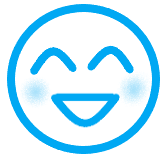 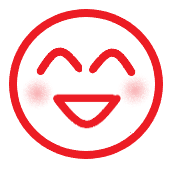 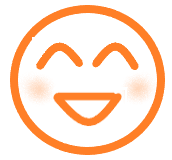 高エネルギーレシピ減塩レシピ低たんぱく質レシピ【フォント等のルール】余白：狭い料理名：20ポイント　フォント“UDデジタル教科書” 　太字　、原本の文字は消して下さい文章：12ポイント　フォント“MSP明朝”レシピは、「入力時の注意点」を参照しながら、可能な限り1枚に収めて下さい（原本）たけのこご飯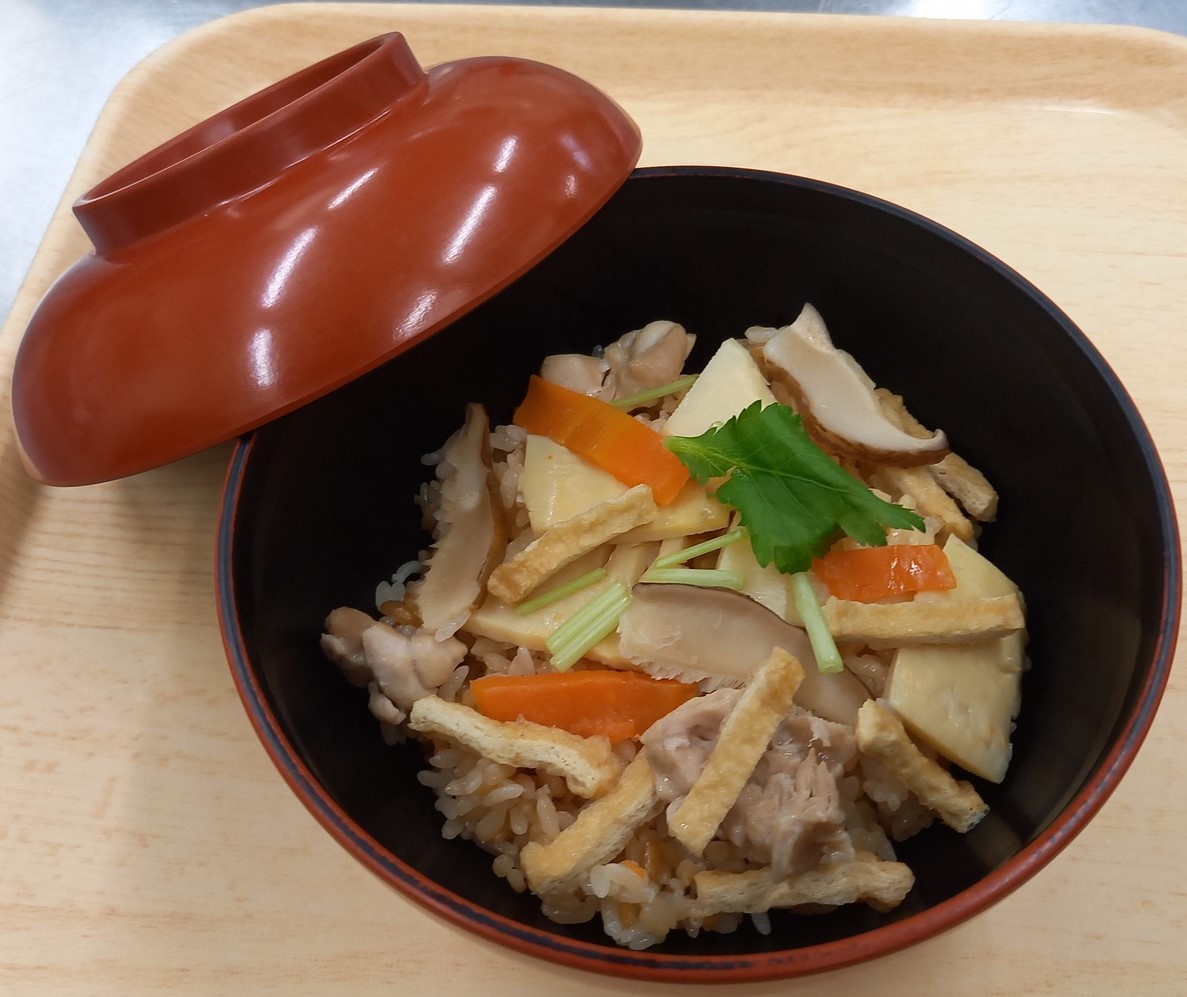 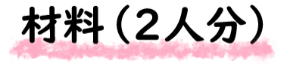 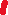 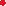 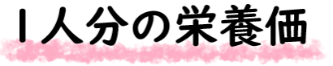 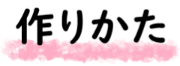 米をよくとぎ、ザルにあげ、水切りをする。たけのこ、人参は2mm幅の短冊状に切り、2～3分ゆでる。干ししいたけは、水でもどし、千切りにする（もどし水は、使用しない）。鶏もも肉は、そぎ切りにする。油揚げは、縦半分に切り、千切りにする。三つ葉は１㎝程度の長さに切った後、湯通しし、すぐに冷たい水にさらし、水気をきる。1．の米、2～5．の三つ葉以外の具、材料の☆の水と調味料を炊飯器に入れ、炊飯する。炊き上がったら器に盛り付け、6.の三つ葉をかざる。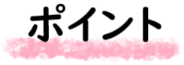 ●市販の炊き込みご飯の素は、味が濃いので、自分で作るのがお勧めです。●今回は、たけのこですが、きのこを多めに入れてもおいしくできます。●鶏肉の代わりに、ほたてやあさりのむき身でも大丈夫です。●炊飯時に油10gを足すと、つやが出て、エネルギーもアップすることができます。【 レシピ提供 ： （医）腎愛会だてクリニック 栄養科　管理栄養士 大里 寿江 】